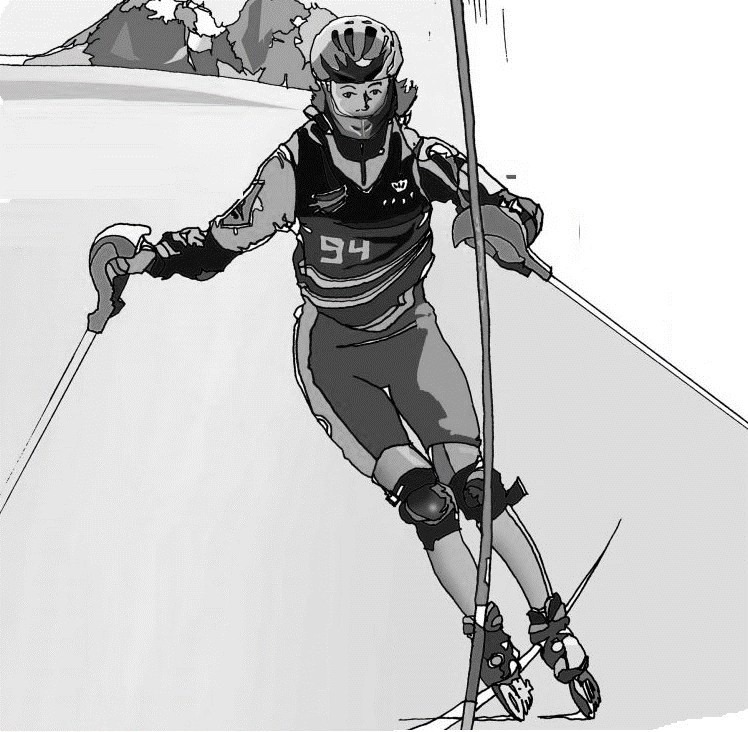 WORLD SKATEComité Técnico de Alpino En Línea y Descenso„WORLD SKATE RAD TC“Reglamento de Competición Alpino en Línea 2018El coordinador será el Comité Técnico de Alpino en Línea y Descenso del WORLD SKATE (en adelante, WORLD SKATE RAD TC), en cooperación con la respectiva Federación Nacional. Sin embargo, el WORLD SKATE RAD TC, en la persona del DT, tiene el liderazgo.2.- Organizador / Club Organizador2.1. Organizador. El organizador es siempre una Federación Nacional. Esto es aplicable a todas las carreras del WORLD SKATE RAD TC. 2.2. Club organizador. El organizador de un evento es la persona o comunidad de personas que toman la iniciativa de organizar la carrera directamente, por sí mismas, en la sede del evento. El organizador de un evento internacional debe ser autorizado por la respectiva Federación Nacional. 2.3. Solicitudes. Las solicitudes para la organización de una carrera de Alpino en Línea internacional deben ser enviadas a la Federación Nacional respectiva. 2.4. Contrato de competición. En cada caso, se debe solicitar el permiso de la respectiva Federación Nacional para la organización de una carrera de Alpino en Línea. 2.5 Se recomienda suscribir contratos de competición en carreras internacionales. Las partes contratantes son organizadores y clubes organizadores. 2.6 El texto se coordina con anterioridad al evento3. Licencia de corredor / Declaración del atleta3.1 Todos los atletas necesitan una licencia de corredor de la federación responsable del país en particular o una declaración del atleta firmada que debe mostrar al organizador con anterioridad a la publicación de los dorsales de salida - Véase el "Reglamento del WORLD SKATE RAD TC" “Licencias de corredor / Declaración del atleta” del año de la carrera en particular.4. Homologación de la pista4.1. Información general. • Los títulos internacionales solo se pueden disputar en pistas que hayan sido homologadas por la Federación Nacional en cuestión. • Las carreras internacionales sólo se realizarán en pistas homologados por la Federación Nacional en cuestión. • Las condiciones básicas para una homologación tienen que ser cumplidas. • La solicitud para la homologación de una pista será dirigida a la Federación Nacional en cuestión. 4.2 La solicitud de la homologación debe contener los siguientes documentos: • El permiso por parte de las autoridades competentes. • El nombre de la pista (Calle, Lugar, País). • Fotografías de la pista de carreras. • La longitud de la pista. • Los anchos de la pista. • La pendiente de la pista (cada 15 metros habrá un punto de control en el que se compruebe la pendiente en porcentaje, estando el primero en el punto de salida y la última comprobación en el punto de llegada). • El ancho de la pista (cada 15 metros habrá un punto de control en el que se compruebe el ancho en metros, estando el primero en el punto de salida y la última comprobación en el punto de llegada). • La ubicación de la ambulancia. • Tendidos eléctricos. • Una descripción de las áreas del punto de salida y del punto de llegada. • Una descripción de las zonas reservadas para los corredores en la salida y en la meta. • Información sobre la ubicación de las instalaciones de seguridad necesarias • Clase y requisitos del cronómetro. • Lugar esperado de los aseos.• Información sobre los bordillos y su altura. • Las alcantarillas. • Las cámaras de carga. • Las válvulas (Gas / agua).• Marcas en el pavimento de la calzada. • Vallas, muros, salientes, grupos de árboles, señales de tráfico a lo largo de la vía que deban ser protegidas o retiradas. • Lugar de la oficina de carrera. • Plano de la pista de carreras. • Estado general del pavimento (granulado, baches). • Descripción de la zona de salida. • Descripción de la frenada. • Información de contacto – dirección, teléfono, fax y dirección de correo electrónico del líder de la organización. • Material usado para el vallado. • Medidas de seguridad.4.3 En cuanto se disponga de los documentos necesarios, el solicitante hará la petición de homologación de la pista de competición a la Federación Nacional o se la entregará al DT de la federación en cuestión en el momento de la comprobación in situ. Mientras revisa la pista, el DT redactará el informe de la comprobación y señalará las mejoras a realizar en la pista. 4.4 La cancelación del título de homologación la realiza el DT de la federación en cuestión. 4.5 La validez del título de homologación. Los títulos de homologación son emitidos por el DT distinguiendo entre Eslalon y Gigante. 4.6 Duración de la validez del título de homologación. Un título de homologación en las especialidades del Alpino en Línea es válido siempre y cuando no se produzca ninguna modificación en la pista por causas naturales o por nuevas construcciones y que no cambien las características técnicas. Los cambios por causas naturales pueden ser: • Caída de muros. • Connotaciones del área. • Construcción de edificios altos. • Deterioro del pavimento.• Cambio del trazado y disposición de las carreteras en cuanto a anchura, longitud y pendiente. 4.7 Para la homologación de la pista se pueden cobrar las tasas que estén reguladas en las tarifas de la Federación Nacional en cuestión.Dopaje5.1 De acuerdo con las normas internacionales de dopaje.PERSONAL DE LA ORGANIZACIÓN6. Comité Organizador (CO)6.1 Composición. El Comité Organizador está formado por miembros (personas físicas y jurídicas) que son elegidos por el club organizador y por la federación regional respectiva. Es portador de los derechos y obligaciones del club organizador. 6.2 Oficiales de Competición. Por delegación y/o nombramiento las personas mencionadas se convierten en miembros del CO. El club organizador elige las personas siguientes del CO: • El Presidente o su adjunto. Representan al CO frente a terceros, presiden sus reuniones y deciden sobre todas las cuestiones que no estén reservadas a otras personas o grupos de personas. Se comunican, durante y después de las carreras, con el WORLD SKATE RAD TC y su personal. Supervisan todas las demás tareas necesarias para la desarrollo de la carrera. • Director de Carrera. Descripción de la función véase -- 11 – • Jefe de Pista. Descripción de la función véase -- 11 – • Jueces de Salida y de Meta. Descripción de la función véase -- 11 – • Jefe de Controles. Descripción de la función véase -- 11 – • Jefe de Cronometraje. Descripción de la función véase -- 11 – • Secretario de Carrera. Descripción de la función véase -- 11 – • Jefe del Servicio de Orden. Descripción de la función véase -- 11 – • Jefe del Servicio Médico y de Socorro. Descripción de la función véase -- 11 – • Jefe de Materiales e Instalaciones Técnicas. Descripción de la función véase -- 11 – • Jefe de Prensa.Descripción de la función véase -- 11 -- • Otro personal del CO: Jefe de Finanzas. Jefe de Alojamientos y Restauración. Jefe de Protocolo y Ceremonias. El club organizador y el organizador tienen derecho a nombrar a otro personal en el CO.7. Jurado7.1 WORLD SKATE RAD TC. • DT. • Asistente del DT. • Director de Carrera. • Jefe de Cronometraje (sin derecho a voto). • Jefe de Pista (sin derecho a voto). • Jefe de Controles (sin derecho a voto). • Juez de Salida (sin derecho a voto). • Juez de Meta (sin derecho a voto). • Como asistentes para una decisión, el jurado puede nombrar consejeros adicionales. No tienen derecho de voto. 7.2 Asignación de votos. • Todas las personas con poder de voto solo tienen un voto. • En cualquier caso, el DT preside las reuniones. 7.3 Tareas del jurado.• Es responsable de que se cumplan los reglamentos durante toda la duración de la carrera. • Decide sobre las descalificaciones. • Decide sobre las medidas disciplinarias contra corredores, Jefes de Equipo, entrenadores, Marcadores, personal de servicio, agentes patrocinadores y espectadores. • Decide sobre las reclamaciones. • Promulga instrucciones especiales antes y durante toda la carrera. • Cambia la secuencia de salida de acuerdo con las condiciones de la pista y el cumplimiento de los horarios. • Comprueba las licencias de los corredores. • Decide sobre las solicitudes del DT para excluir a un corredor debido a la falta de requisitos físicos, mentales y técnicos.• Decide sobre reanudaciones. • Decide la cancelación de la carrera. • Distribuye los corredores para el sorteo de acuerdo con las reglas de la carrera. • Decide sobre cuestiones que no estén previstas en el Reglamento. 7.4 Incompatibilidades. • Un corredor no puede ser miembro del jurado. • Un miembro del jurado no puede ser un corredor. 7.5 Acciones del jurado en orden temporal. El jurado se reúne por primera vez antes del sorteo de dorsales y termina su tarea al final del período de reclamaciones sobre las listas de resultados. 7.6 Capacidad de decisión del jurado. Las decisiones que tengan una influencia colateral o directa sobre la carrera, sólo pueden llegar a tomarse por acuerdo de los miembros del jurado con derecho a voto. Esto se puede hacer en una reunión del jurado. Todas las decisiones tienen que ser por escrito y expuestas en el lugar destinado para ello con la hora, fecha y firma del presidente. El WORLD SKATE RAD TC puede imponer sanciones contra el jurado o miembros individuales del jurado.8. Delegado Técnico (DT)8.1 Tareas del DT después de la carrera. Se repite en el apartado 8.6 • El DT prepara el informe de la carrera. • El DT controla la preparación de todas las clasificaciones y listas de resultados y los firma. • El DT comprueba las tiras de tiempos del cronometraje con todas las clasificaciones y listas de resultados en colaboración con el Jefe de Cronometraje. • El DT presenta todas las reclamaciones válidas al jurado. • El DT aprueba la ceremonia de entrega de premios. • El DT prepara cualquier informe adicional. • El DT recopila y ordena todas las clasificaciones y listas de resultados, listas de descalificados, reclamaciones y decisiones sobre las mismas, documentos de los Controles y todas las demás decisiones escritas, en colaboración con el Secretario de Carrera. • Si es necesario el DT presenta una solicitud para MB (¿será TB – Task Board?)y el Responsable de Reglamentos para tomar decisiones que no se puedan tomar en el momento. 8.2 Responsabilidad. El DT está subordinado al "WORLD SKATE RAD TC". 8.3 Designación. Para las carreras "WORLD SKATE RAD", el "WORLD SKATE RAD TC" siempre tiene que designar un DT y un Asistente del DT con el visto bueno del Responsable de Reglamentos "WORLD SKATE RAD". El DT no puede ser del país organizador. 8.4 Tareas del DT antes de una carrera. • En una reunión antes del comienzo el DT distribuye a los Controles junto con el Jefe de Controles. • El DT participa en todas las reuniones del jurado y de los Jefes de Equipo y asume la presidencia. • El DT controla los anuncios antes de que se hagan oficiales y los cambia en lo necesario. • El DT lee los informes de eventos anteriores del organizador, si están disponibles, y comprueba si las mejoras propuestas fueron realizadas. • El DT constata las acreditaciones. • El DT controla los entrenamientos y las pistas de carrera. • El DT controla los preparativos administrativos y técnicos. • El DT comprueba las precauciones de seguridad. • El DT comprueba la zona de salida. • El DT comprueba la salida. • El DT comprueba la calidad del pavimento. • El DT comprueba la zona de frenada. • El DT define el número de Abridores en colaboración con el jurado. • El DT decide cómo inspeccionar la pista en colaboración con el jurado. • El DT comprueba los programas de competición y su cumplimiento. • El DT exige el cumplimiento de los tiempos previstos para los entrenamientos y para el inicio de la carrera. • El DT aprueba los entrenamientos y las pistas de carrera de acuerdo con las condiciones aplicables. • El DT emite instrucciones a todas las personas involucradas en la carrera. • El DT organiza a todas las personas involucradas en la carrera, en colaboración con el jurado, para acortarla o suspenderla cuando existencondiciones desfavorables. La primera parte de este punto, es la parte final del punto anterior. • El DT verifica las normas sobre los materiales de los patrocinios (lugar, tipo de fijación). • El DT comprueba todos los documentos relevantes de la carrera. • El DT comprueba que haya un número adecuado de equipos de radio bidireccionales. • El DT revisa la posición de los Controles. • El DT revisa el marcaje de la pista. • El DT comprueba las posiciones del Servicio de Socorro. • El DT comprueba el sistema de cronometraje y todo el equipamiento técnico correspondiente. • El DT colabora estrechamente con todos los Oficiales de Competición. • En colaboración con el jurado, el DT toma medidas en caso de incumplimiento de las reglas de carrera. • Se encarga de la preparación de pruebas de dopaje. 8.5 Tareas del DT durante una carrera. Asistencia obligatoria a todos los entrenamientos y carreras. • Supervisa las operaciones relativas a la carrera. • Asesora al organizador durante la carrera.• En colaboración con el jurado, toma medidas en caso de incumplimiento de las reglas de carrera. • El DT comprueba el cronometraje manual en caso de avería técnica. • El DT controla todas las clasificaciones. • El DT controla todas las tarjetas de los Controles. • El DT presenta todas las reclamaciones válidas al jurado. 8.6 Tareas del DT tras una carrera. Repetición del apartado 8.1. • El DT prepara el informe de la carrera. • El DT controla la preparación de todas las clasificaciones y listas de resultados y los firma. • El DT comprueba las tiras de tiempos del cronometraje con todas las clasificaciones y listas de resultados en colaboración con el Jefe de Cronometraje. • El DT presenta todas las reclamaciones válidas al jurado. • El DT aprueba la ceremonia de entrega de premios. • El DT prepara cualquier informe adicional. • El DT recopila y ordena todas las clasificaciones y listas de resultados, listas de descalificados, reclamaciones y decisiones sobre las mismas, documentosde los Controles y todas las demás decisiones escritas, en colaboración con el Secretario de carrera. • Si es necesario el DT presenta una solicitud para MB (¿será TB – Task Board?) y el Responsable de Reglamentos para tomar decisiones que no se puedan tomar en el momento 8.7 Informar al DT seleccionado. El DT elegido tiene que ser informado sobre el curso de la planificación y la actividad de la carrera de forma continua desde el principio. Esto se puede hacer por teléfono o por escrito. 8.8 El DT tiene derecho al reembolso de los gastos.9. Asistente del Delegado Técnico (DT-A)9.1 Especificación de sus funciones: • El DT-A es elegido por el DT o por la Federación Nacional organizadora. • Toma decisiones durante la carrera sólo en colaboración con el DT. • El DT-A debe haber aprobado el examen de DT-A. • Los Oficiales de Competición que ya estén asignados a otras tareas de la carrera no puede ser DT-A. • El DT-A se subordina al DT y al WORLD SKATE RAD TC. • El DT-A tiene derecho al reembolso de los gastos.10. Admisión / Acreditación10.1 Jefes de Equipo y entrenadores.• Los Jefes de Equipo y entrenadores pueden ser miembros del jurado (si tienen una licencia de árbitro válida). • Los Jefes de Equipo y entrenadores pueden ser nombrados Oficiales de Competición, si algún cargo no ha sido nombrado por la organización o no está presente. • Los Jefes de Equipo y los entrenadores tienen que actuar bajo las reglas del jurado y el Reglamento de Competición y comportarse de manera justa y correcta. • Un Jefe de Equipo nombrado como miembro del jurado o como Marcador tiene que hacer el trabajo correspondiente a la función aceptada.10.2 Prensa, radio y TV. • Pueden ser acreditados en carreras internacionales. 10.3 Otro personal. • Pueden ser acreditados en carreras internacionales. Su admisión es decisión del organizador.11. Oficiales de Competición en la salida, en la pista y en la meta11.1 Director de Carrera. El Director de Carrera dirige todo el trabajo de preparación y supervisa el trabajo de todos los Oficiales de Competición nombrados por el organizador. Debate con ellos todas las cuestiones y lidera, junto con el DT, las reuniones de Jefes de Equipo. 11.2 Jefe de Pista. • Tiene que cuidar la preparación de la pista de acuerdo con las instrucciones y decisiones del jurado. • Debe estar familiarizado con las proporciones de la pista. • Debe estar familiarizado con los requisitos del perfil de pista. • Es responsable de marcar y bloquear la pista. • Es responsable de la designación del Servicio de Socorro. 11.3 Jefe de Cronometraje y Contabilidad. • Es responsable de la coordinación del personal de salida y meta. • Sincroniza los cronómetros lo más exactamente como sea posible antes del inicio de la competición. • Decide sobre el intervalo de tiempo necesario entre dos salidas. • Es responsable de la precisión del cronometraje. • Debe publicar los tiempos oficiosos. • Si hay problemas con el sistema de cronometraje, tiene que informar al DT y al Juez de Salida. • Es responsable del cálculo rápido y exacto de los resultados. • Tiene que asegurarse, junto con el Secretario de Carrera, de que los rankings oficiosos son publicados. Después de la terminación del período de reclamaciones, y después de la resolución de las mismas, tiene que asegurarse de que todas las clasificaciones oficiales se publiquen. • Tiene que elaborar una lista con todos los corredores que no toman la salida (DNS), los descalificados (DSQ) y los que no han terminado la carrera (DNF).Personas que trabajan bajo su dirección: • Starter. • Juez de Salida. • Anotador. • Jefe de Cronometraje. • Jefe de Cronometraje Manual. • Control de Meta. • Jefe de Cálculos y su personal. 11.4 Jefe de Controles (o Jefe de Jueces de Puerta). • El Jefe de Controles organiza la designación de Controles. Dirige y supervisa su acción. • Asigna el lugar para cada Control y las puertas bajo su control. Después de cada carrera tiene que recoger las tarjetas de control para entregárselas al DT. • Debe distribuir el material necesario (tarjeta de control, lápiz, lista de salida, etc.) a cada Control y les prestará la ayuda necesaria para mantener a distancia a los espectadores y para mantener la pista en buenas condiciones. • Debe asegurarse que el marcaje y la numeración de las puertas se realiza con tiempo suficiente. 11.5 Secretario de Carrera. • El Secretario de Carrera tiene que hacer todo el trabajo de la secretaría relativo a temas técnicos y organizativos de la carrera. • Preparación de dorsales y sorteo. • Se asegurará de que las clasificaciones oficiales y listas de resultados contengan todos los datos requeridos. • Es responsable de la redacción de las actas de las reuniones de los Oficiales de Competición, del jurado y de Jefes de Equipo. • En particular, toma las medidas necesarias para que se preparen todos los formularios de salida, meta, cronometraje, cálculos y control de puertas, y que se puedan entregar oportunamente al personal apropiado. • Recibe las reclamaciones y solicitudes a la atención de las instancias responsables • Facilita la obtención de los resultados mediante las medidas adecuados y se preocupa por la copia rápida de los resultados después del final de una carrera. Mantiene contacto con las personas que publican las clasificaciones y resultados en línea.11.6 Jefe del Servicio de Orden. • Trabaja a disposición del Jefe de Pista. • El Jefe del Servicio de Orden debe disponer las vallas de seguridad para mantener a los espectadores a distancia. • Se asegurará que hay suficiente espacio para los espectadores detrás de las vallas. 11.7 Jefe del Servicio Médico y de Socorro. • El Jefe del Servicio Médico y de Socorro es responsable del servicio de socorro adecuado durante los entrenamientos oficiales y durante las carreras. • Además, tiene que disponer de locales donde los corredores lesionados puedan ser atendidos. • El médico, los médicos de los equipos y la ambulancia se reúnen antes del inicio de los entrenamientos oficiales para coordinar las tareas. 11.8 Jefe de Materiales e Instalaciones Técnicas. Tiene que asignar material y herramientas para la preparación y mantenimiento de la pista para el desarrollo de la competición y organizar la distribución del personal, si esta tarea no ha sido asignada a otra persona. 11.9 Jefe de Prensa. El Jefe de Prensa tiene que supervisar e informar a la prensa, la radio y la televisión de acuerdo con las instrucciones del CO. 11.10 Starter. • El Starter es responsable de hacer las señales de preparación y salida y de los intervalos de tiempo entre estas dos órdenes. • Ayuda al corredor a tomar la posición de salida correcta. • Está conectado con el Jefe de Cronometraje ya sea por cable o de forma inalámbrica. • Él decide si la salida es conforme a las reglas . 11.11 Juez de Salida. El Juez de Salida tiene que permanecer en la salida mientras duren los entrenamientos y las carreras. • Velará por el cumplimiento de las normas sobre las salidas y el conjunto de la organización de la salida. • Decide si la equipación de los corredores es conforme al reglamento. • Puede interrumpir la carrera en caso de necesidad.• Puede declarar descalificaciones en cooperación con el jurado. • Decide sobre los retrasos en las salidas y las salidas en falso. • Debe poder comunicarse en todo momento con el jurado. • Informa al DT de los nombres y dorsales de los corredores ausentes en la salida o que hayan provocado una salida falsa. 11.12 Cronometrador Manual de Salida. • Es responsable del registro escrito de las horas de salida reales y las guarda para el caso de un posible cálculo de tiempo manual. • Al final de la primera manga (o alternativamente la segunda manga) y al final de la carrera, entrega sus documentos al Jefe de Cronometraje. • Su lugar está directamente al lado del corredor en la salida, sin molestarle. 11.13 Cronometrador Manual de Meta. • Determina las horas de llegada reales y las guarda para el caso de un posible cálculo de tiempo manual. • Al final de la primera manga (o alternativamente la segunda manga) y al final de la carrera, entrega sus documentos al Jefe de Cronometraje. • Su lugar está en el ensanche de la zona de las fotocélulas de meta. 11.14 Juez de Meta. • El Juez de Meta tiene que permanecer en la meta mientras duren los entrenamientos y las carreras. • Supervisa la pista entre la última puerta y la meta. • Supervisa que se cruza de forma correcta la línea de meta. • Atiende la zona de frenada. • Informa al Jefe Cronometraje del número de dorsal de los corredores que van entrando en la meta. • Supervisa el Control de Meta, el cronometraje y el servicio de orden. • Tiene que estar comunicado con la salida en todo momento. 11.15 Speaker de pista. Tiene que divulgar, en inglés y en el idioma particular, toda la información relevante para los espectadores y corredores.12. Controles (o Jueces de Puerta)12.1 Cada Control tiene que conocer perfectamente el reglamento de competición. 12.2 Cada Control recibe una ficha con las siguientes especificaciones: • Nombre del Control. • Número de puertas asignadas. • Número de manga (1ª Manga ó 2ª Manga). 12.3 Principio de la declaración. Cada declaración de descalificación, hecha por un Control, debe ser clara e imparcial. Su conducta debe ser tranquila, alerta y cuidadosa. 12.4 Detalles sobre la infracción cometida por un corredor a declarar por el Control: • Número de dorsal del corredor. • Número de la puerta que no se pasó correctamente. • Carácter del fallo. • Dibujo del error cometido. 12.5 La infracción sólo se anunciará si el Control está inequívocamente convencido de que una puerta no se ha pasado con precisión. En el caso de una reclamación debe ser capaz de explicar con calma y claridad cómo se ha cometido el error. 12.6 Comprobación del paso no correcto de la puerta. • Si el Control cree que se ha cometido un error, debe hacer observaciones. Él puede pedir la opinión de un Control cercano para confirmar la suya propia. Incluso puede pedir a un miembro del jurado que interrumpa la carrera por un corto tiempo. • El Control debe anotar las circunstancias del incidente en su ficha y debe ponerlas a disposición del jurado después de la carrera. • El Control debe llamar al corredor para ponerse en contacto con un árbitro o un miembro del jurado inmediatamente. 12.7 Poder de juicio. La opinión del público no puede influir en su decisión. Además, no puede aceptar la opinión de ningún testigo aun siendo éste un experto.12.8 Área de observación. La responsabilidad del Control comienza con la aproximación del corredor a la primera de las puertas que controla y termina en el momento que el corredor pasó la última puerta controlada por el Control. 12.9 Información del corredor. • Cuando un corredor ha quedado incapacitado durante su carrera, debe abandonar la pista inmediatamente y debe informar al Control más cercano. • Un corredor puede pedir información a un Control en caso de error o caída. Por otro lado, el Control está obligado a orientar a un corredor después de cometer un error que conduce a una descalificación. • El Control debe dar respuestas exactas y claras a las preguntas de un corredor o explicarle la situación con las siguientes palabras: „Good!“ ("¡Bien!"), en el caso de no descalificación, así el Control afirma el paso correcto de la puerta. „Back!“ ("¡Vuelve!"), en el caso de una posible descalificación. • El corredor es responsable de sus acciones y no puede responsabilizar al juez. • Un Control debe poder anunciar la infracción de un corredor de inmediato. • El anuncio inmediato de la infracción se puede hacer así: Levantando una bandera cuando las condiciones climáticas son buenas. Por una advertencia acústica cuando las condiciones climáticas son malas. Por otros instrumentos designados por el club organizador o el organizador. • El anuncio inmediato no libera al Control de rellenar la ficha. • El Control está obligado a informar a los miembros del jurado cuando se le requiera para ello. 12.10 Deberes del Control después de la primera y segunda manga. • De acuerdo con las instrucciones del jurado, el Jefe de Controles (o su representante) debe recoger las fichas de cada uno de los Controles después de cada manga y entregarlos al DT. • Después del final de la primera manga, el Jefe de Controles entrega las fichas para la segunda manga. • Cualquiera de los Controles que constate cualquier tipo de infracción o sea testigo de un evento que conlleve una repetición de la manga, debe estar disponible para el jurado durante el tiempo de presentación de cualquier reclamación. • Corresponde al DT expulsar a un Control en caso de que sea necesario.12.11 Obligaciones adicionales del Control. • Los palos que se caigan deben ser puestos de nuevo en posición. • Las bases descolocadas deben ser trasladadas a las zonas marcadas. • Se deben reemplazar los trapos de puertas que se pierdan o rompan. • Los palos rotos deben ser reemplazados inmediatamente por otro de su color. • Mantenimiento del área de su supervisión. • Mantener la pista libre. • Eliminar las marcas que hayan hecho por corredores o terceras personas en la pista. • El Control debe asignar a otras personas acreditadas el lugar más favorable para desempeñar su función sin interrumpir a los corredores. • El Control debe asegurar que las instrucciones y las reglas de las carreras, determinadas por el jurado, están siendo cumplidas. 12.12 Posición de los Controles. El Control debe elegir una posición aislada. Debe estar en un sitio desde donde pueda observar la parte de la pista bajo su vigilancia. Lo suficientemente cerca para intervenir de inmediato, pero a una distancia donde no interrumpa el paso de los corredores. 12.13 Cantidad de Controles. • El club organizador está obligado a disponer de un número suficiente de Controles. • En combinaciones difíciles de puertas o en lugares donde se requiere un mantenimiento continuo, un auxiliar debe ser asignado al Control. • En ciertos casos, el club organizador puede asignar un número de Controles de seguridad al Jefe de Controles. Cuando hay un déficit o congestión, se desplegarán. • El club organizador debe anunciar el número de Controles disponibles para el entrenamiento y la carrera. • Lo ideal es un máximo de 3 puertas por Control. 12.14 Equipamiento del Control. • Petos, para que puedan ser reconocidos como Controles. • 2 lápices. • Estuche de escritura. • Algunas hojas en blanco para la descripción de cualquier incidente. • Escobas para limpiar la pista.• Radios (eventualmente). • Tarjetas o fichas de control. 12.15 Catering para el Control. El club organizador debe ocuparse del avituallamiento de los Controles en sus localizaciones.13. Marcadores13.1 Nombramiento de los Marcadores. Antes de la temporada, el WORLD SKATE RAD TC designa a la nación que elegirá Marcador para cada evento de la temporada. • Primera manga: nombramiento por la nación organizadora consultando a la asociación de entrenadores. El nombre del Marcador debe ser informado al WORLD SKATE RAD TC y al DT responsable una semana antes de la fecha de la carrera. • Segunda manga: nominación por la nación designada para el marcaje. El nombre del Marcador debe ser informado al WORLD SKATE RAD TC y al DT responsable en este momento una semana antes de la fecha de la carrera. • El nombre de los Marcadores debe ser informado en la reunión de Jefes de Equipo por el DT. 13.2 Un corredor no puede ser Marcador. 13.3 Supervisión de los Marcadores. • La pista de carrera solo puede ser marcada bajo la supervisión del DT o el DT-A. 13.4 Sustitución de los Marcadores. • Si un Marcador mencionado en el calendario de carreras no está disponible, el WORLD SKATE RAD TC nombra un Marcador alternativo. • El Marcador sustituto debe tener la misma capacitación que el Marcador sustituido. 13.5 Derechos del Marcador. • Puede hacer propuesta de cambios en la pista y en las medidas de seguridad. • Puede disponer de ayudantes en su tarea, de modo que pueda concentrarse solamente en el marcaje. El ayudante del Marcador no puede ser un corredor.• Asignación del material necesario por el Jefe de Materiales. • Completar el trazado de la carrera. 13.6 Obligaciones del Marcador. • Para que el recorrido de la carrera pueda ser realizado de acuerdo al nivel de los atletas, el Marcador hará una pre-inspección sobre el terreno en presencia del DT, el Director de Carrera y el Jefe de Pista.• El Marcador procederá al marcaje respetando las medidas de seguridad necesarias. • A ser posible el marcaje debe estar terminado 1,5 horas antes del inicio de la carrera, de modo que no se moleste a los atletas durante el reconocimiento. • El marcaje es solamente competencia del Marcador. Él es responsable de cumplir los reglamentos y consultar con los miembros del jurado siempre que sea necesario. Los Marcadores tienen que tomar parte en la reunión de Jefes de Equipo en la que tiene que hacer un informe sobre el marcaje. • Presencia en el lugar de la carrera. El Marcador debe llegar con suficiente antelación para poder realizar su trabajo sin prisas.14. Abridores14.1 Abridores. El organizador se compromete a disponer al menos tres Abridores apropiados que conozcan los reglamentos. 14.2 En caso de condiciones especiales, el jurado puede aumentar el número de Abridores. 14.3 El jurado puede nombrar Abridores diferentes para cada manga. 14.4 Los Abridores deben usar dorsales de Abridor. 14.5 Los Abridores designados deben tener la capacidad adecuada para recorrer la pista como en una carrera. 14.6 En las carreras internacionales los corredores eliminados en la primera manga, pueden actuar como Abridores en la segunda. Se repite en 14.13. 14.7 El jurado designa a los Abridores y su orden de salida.14.8 Después de una interrupción de la competición se pueden nombrar nuevos Abridores. 14.9 Los tiempos de los Abridores no deberían ser publicados. 14.10 Informes de los Abridores. Cuando el jurado lo pide, los Abridores tienen que proporcionar información sobre las condiciones de la pista, la visibilidad y el marcaje de la pista. 14.11 No se permite que los corredores sean Abridores. 14.12 No se permite que los corredores sancionados disciplinariamente sean Abridores. 14.13 Los corredores eliminados en la primera manga pueden hacer de Abridores en la segunda, si lo solicitan. Se repite en 14.6.15. Reunión de Jefes de Equipo15.1 En cada carrera internacional tiene que tener lugar una reunión de Jefes de Equipo. Idealmente, esta reunión tendrá lugar 80 minutos antes del inicio, o un día antes. El DT asume la presidencia. 15.2 Asistencia obligatoria para: • Jefes de Equipo. • Director de Carrera. • Jefe de los Servicios Médicos. • Oficiales de Competición y Speaker. • Los periodistas también pueden participar.16. Interrupción de la carrera16.1 Por Oficiales de Competición de la pista. Para llevar a cabo trabajos de mantenimiento en la pista, para garantizar una competición correcta. 16.2 Por el jurado. Cuando la lluvia comienza a caer, la carrera será interrumpida. Durante la interrupción los corredores pueden ajustar su equipo a las nuevas condiciones climáticas. 16.3 En condiciones climáticas cambiantes, el organizador debe garantizar condiciones iguales. La pista debe secarse. También podría ser inundada con agua. La decisión es tomada por el jurado en cooperación con el organizador.17. Reanudación después de la interrupción de la carrera18.1 Cuando cambian las condiciones de tal forma que no se puede garantizar una realización normal de la carrera. 18.2 Una interrupción causada por una razón repetitiva puede dar lugar a una cancelación. 18.3 Si una carrera es interrumpida durante la primera manga y no puede ser terminada en el mismo día, debe considerarse como cancelada. 18.4 La lluvia no es motivo para la cancelación. 18.5 Cuando hay condiciones meteorológicas extremas, el jurado puede cancelar la carrera en cooperación con los Jefes de Equipo. 18.6 Después de una cancelación, la tasa de inscripción no es devuelta por el organizador. 18.7 Las carreras canceladas no serán valoradas para el Ranking. 18.8 Cuando haya dos mangas y la carrera sea cancelada durante la segunda manga, la primera manga puede considerarse como resultado de la carrera. Esto se anunciará en la reunión de los Jefes de Equipo. No se otorgarán puntos para el Ranking Mundial si se corre solo una manga. Con sólo una manga disputada los puntos de Copa del Mundo sí son otorgados. 18.9 Anuncio de la cancelación. Si una carrera se cancela antes del día de la carrera, se anunciará de inmediato. • A la Comisión de DT del WORLD SKATE RAD TC. • Al DT de la carrera. • Si es posible, a todos los clubes inscritos, federaciones nacionales y naciones. 18.10 Posibles razones para una cancelación antes del día de la carrera. • No se puede garantizar una ejecución normal de la carrera debido a la superficie de la pista. • Cuando la pista no se adecúa a la homologación efectuada.18.11 Posibles razones para la cancelación el día de la carrera. • Cuando la pista no cumpla la homologación que fue hecha por adelantado. • Cuando no hay ambulancias suficientes o están ausentes. • Cuando las condiciones climáticas impiden el inicio de la carrera. • Número insuficiente de Controles. • Cuando el cronómetro no cumple o cumple solo parcialmente las normas del WORLD SKATE RAD TC. • Cuando el software de cronometraje no cumple las normas del WORLD SKATE RAD TC. 18.12 Cancelación de un fin de semana de carrera. • Por el club organizador. La cancelación sólo es posible en estrecha colaboración con la Federación Nacional. Esto causa un desestimiento del WORLD SKATE RAD TC a dar más instrucciones. La Federación Nacional debe encontrar un club sustituto para llevar a cabo la competición en el menor tiempo posible. El WORLD SKATE RAD TC deberá ser informado con prontitud. • Por la Federación Nacional. La Federación Nacional organizadora puede cancelar un fin de semana de competición. La Federación Nacional organizadora debe designar un sustituto dentro del menor tiempo posible, con la implementación de otra carrera de fin de semana. El WORLD SKATE RAD TC deberá ser informado con prontitud.19. Sorteo19.1 El administrador debe facilitar una lista con las inscripciones válidas. 19.2 Las Damas empiezan primero, los Hombres después. En la siguiente carrera, se invierte. 19.3 El orden será desde el corredor con peores puntos internacionales hasta el corredor con mejores puntos. 19.4 El sorteo debe ser hecho un día antes de la carrera. 19.5 Para eventos nocturnos el sorteo se realizará por la mañana. 19.6 Un corredor inscrito y sorteado en una carrera no puede participar en otra carrera distinta.20. Listas Oficiales20.1 Lista de salida oficial para la 1ª manga. Se recomienda un número suficiente de listas de salida para todas las naciones. Cuerpo de la lista de salida oficial: • Encabezamiento: - Nombre del organizador. - Nombre del club organizador. - Disciplina. - Categoría de la carrera. - Mención del jurado por sus nombres. - Equipo de cronometraje usado. - Valoración de la carrera. - Fecha de la carrera. - Nombre de la pista. - Hora de inicio oficial 1ª manga, 2ª manga. - Marcador 1ª manga, 2ª manga. • Parte media: - Número de dorsal del corredor. - Nombre y apellidos del corredor. - Club. - Federacion Nacional. - Nación. - Puntos de Ranking. La parte superior, el borde izquierdo y el derecho del espacio de la hoja se pueden utilizar para los patrocinadores y el club organizador. También se puede usar una hoja aparte. 20.2 Lista de salida oficial para la 2ª manga. - Nombre del organizador. - Nombre del club organizador. - Disciplina. - Categoría de la carrera. - Mención del jurado por sus nombres. - Equipo de cronometraje usado. - Valoración de la carrera. - Fecha de la carrera. - Nombre de la pista.- Hora de inicio oficial. - Hora de inicio oficial. ¿Está repetido? - Código de la carrera. La parte superior, el borde izquierdo y el derecho del espacio de la hoja se pueden utilizar para los patrocinadores y el club organizador. También se puede usar una hoja aparte. 20.3 Listas oficiales de resultados. • Las listas de resultados oficiales se prepararán con los tiempos de los participantes. • Si dos corredores tienen el mismo tiempo, el corredor con el número de dorsal más alto aparece en primer lugar en la lista de resultados. • Los resultados se realizan mediante la adición de los tiempos de las mangas particulares. Las listas de resultados oficiales y firmadas (por el DT) se publican en el sitio web del WORLD SKATE RAD TC. • Si la asociación organizadora tiene la posibilidad, puede hacer una lista de resultados oficiales y firmados (por el DT) para cada nación. Cuerpo de la lista oficial de resultados: • Encabezamiento: - Nombre del organizador. - Nombre del club organizador. - Disciplina. - Categoría de la carrera. - Mención del jurado por sus nombres. - Equipo de cronometraje usado. - Descripción del sitio de la carrera. - Condiciones climáticas. - Nombre de la pista. - Longitud de la pista. - Nombres de los Marcadores, primera y segunda manga. - Número de puertas, primera y segunda manga. - Horas de inicio, primera y segunda manga. • Parte media: - Posición. - Número de dorsal. - Apellidos y nombre de los corredores. - Club. - Federación Nacional. - Nación. - Tiempos.- Puntos de Ranking. • Pie de página: - Código de la carrera. - Firma del DT. La parte superior, el borde izquierdo y el derecho del espacio de la hoja se pueden utilizar para los patrocinadores y el club organizador. También se puede usar una hoja aparte 20.4 Información opcional para las listas de salida, listas de resultados y rankings. • En campeonatos nacionales, especificar la Federación Nacional a la que pertenece el corredor. • En carreras internacionales, especificar la nacionalidad.21. Cálculo de los resultados21.1 Licencia de corredor. La licencia de corredor es personal e intransferible. 21.2 El análisis debe realizarse mediante un software aprobado por el país organizador. 21.3 Tiempos oficiosos. • Los tiempos registrados por el cronometraje deben mostrarse como tiempos oficiosos en un panel. Deben ser fácilmente visibles por los corredores y los medios de comunicación • Los tiempos también se anunciarán a través de megafonía. 21.4 Tiempos oficiales. • Los tiempos oficiosos deben publicarse rápidamente en el tablón oficial en la línea de salida o en la línea de meta antes del comienzo de la inspección de la segunda manga, debiendo el organizador dar conocimiento de la publicación a los corredores • Desde este momento serán considerados como tiempos oficiales. • En el momento de la publicación, comienza el período de reclamaciones.22. WORLD SKATE RAD TC Valoración particular y colectiva22.1 Todas las listas de resultados de las carreras de Copa del Mundo de Alpino en Línea de la temporada en curso, incluyendo los Rankings Oficiales del "WORLD SKATE RAD TC", están presentes en: Info: www.firs-rad.org o los sitios web de todas las naciones involucradas. 22.2 Carreras de Ranking Mundial. • Se calculan los puntos de carrera. • El coordinador de puntos calcula los puntos de Ranking Mundial. • Se tendrá en cuenta la suma de las dos mangas. • Sumando los resultados individuales da el total de puntos. 22.3 Cálculo de los puntos de Ranking Mundial. Véase: http://www.firs-ad.org/documents/Guidelines_of_WR_points_calculation_2017.pdf. 22.4 Transmisión de resultados. Cada organizador recibirá la contraseña para el acceso a los datos de su carrera desde el WORLD SKATE RAD TB (Responsable de Análisis). Los siguientes datos de las carreras de Copa del Mundo y de las de Ranking Mundial se deben cargar en la página web www.firs-rad.org: • Después de la fecha límite de registro: - Listas de salida (sólo carreras de Ranking Mundial). • En el plazo de 2 días después de la carrera: - Lista de resultados del organizador (sólo carreras de Ranking Mundial). - Datos de los resultados: El formato de los datos de los resultados se describe en el archivo http://www.firs-rad.org/documents/resultformat.pdf. • Se deben introducir los datos para el encabezado de los resultados: - Director de Carrera, DT, Jefe de Cronometraje, longitud de la pista. - De la 1ª y 2ª manga: Marcadores, número de puertas, condiciones de carrera, hora de inicio. Si no se han transferido los datos de los resultados 2 días después de la carrera, WORLD SKATE RAD exigirá un pago de 100 €.23. Secuencia de salida23.1 Orden de salida. Damas. - Primera manga: Por orden inverso de puntos de Ranking Mundial. - Segunda manga: Comenzando con el más lento (del tiempo tomado en la primera manga) en orden ascendente hasta el más rápido. Hombres. - Primera manga: Por orden inverso de puntos de Ranking Mundial. - Segunda manga: Comenzando con el más lento (del tiempo tomado en la primera manga) en orden ascendente hasta el más rápido. 23.2 El límite de los 40 Hombres y 40 Damas mejor clasificados en la 1ª manga se aplica para la 2ª manga. Una lista de salida para la segunda manga debe publicarse con tiempo y estar disponible en cantidad suficiente.24. Paso de las puertas24.1 Paso de puerta antirreglamentario. Se produce un paso de puerta antirreglamentario cuando una parte de los patines se encuentra sobre la línea imaginaria vertical del palo. 24.2 Las puertas directas son pasadas por el mismo lado, ellas tienen el mismo color. 24.3 La zona alrededor de la puerta o de la línea de puerta está definida por: • La línea horizontal imaginaria que comienza en el punto base del palo y es perpendicular a la valla o bordillo del exterior de la curva. • La línea vertical imaginaria que comienza en el punto base del palo. 24.4 La zona alrededor de una puerta.25. Prohibición de continuar bajando25.1 Cuando una puerta no se pasa de forma reglamentaria. • Si un corredor no pasó una puerta correctamente no debe pasar las siguientes puertas. • Si un corredor no pasa una puerta correctamente puede regresar y continuar su carrera desde la puerta donde ocurrió el error. • Para esto el corredor debe hacer un arco sobre la puerta. • El propósito de continuar debe ser claramente visible (para que se le descalifique). • Si el corredor incumple esta prohibición, además de una descalificación, se le puede imponer un castigo disciplinario. • El corredor que abandone o sea descalificado debe ir con cuidado hacia una salida en el borde de la pista o en la meta. 25.2 Después de una caída con tratamiento médico. Si un corredor cae y recibe tratamiento médico no se le permite continuar la carrera.26. Repetición del corredor26.1 Requisitos. Un corredor que es obstaculizado durante la carrera, debe detenerse inmediatamente después del incidente, salir del trazado y pedir al Control asignado o un miembro del jurado una repetición. Esta solicitud también puede ser hecha por el Jefe de Equipo o entrenador. La solicitud de repetición sólo puede ser concedida o denegada por el jurado. Si el DT u otros miembros del jurado no pueden pedir al personal responsable el permiso para una repetición, el DT u otro miembro del jurado puede solicitar una repetición provisional para evitar un retraso. Esta repetición sólo es válida si es confirmada por el jurado posteriormente. 26.2 Causas posibles de un incidente. • Bloqueo de la pista por un Oficial de Competición, por un espectador, por un animal, por un corredor caído o por cualquier otro obstáculo. • Intervenciones del Servicio de Socorro. • Ausencia de una puerta. • Otros incidentes similares, independientes de la voluntad y las habilidades del corredor que provoquen una pérdida de velocidad efectiva y por lo tanto influyan en el resultado del corredor. • Cuando todos los sistemas de cronometraje disponibles no funcionan. • El cambio de las condiciones meteorológicas durante la carrera no es motivo para conceder una repetición. 26.3 Validez de la repetición. La bajada provisional o autorizada se tendrá en cuenta para la clasificación. 26.4 Negación de una repetición. • Si un corredor fue descalificado antes de su repetición de forma legítima, no se concede la repetición. • Si un corredor sigue bajando después del incidente, no tiene derecho a exigir una repetición. • El corredor puede, después de informar al Juez de Salida, y de acuerdo con la decisión del mismo, correr al final del grupo recién comenzado. • Si el corredor cae moviendo la base y la puerta (el movimiento de la base es por el fallo del competidor), no es motivo de repetición. Si el corredor quiere continuar su carrera (en el caso, de que no haya pasado la puerta de manera correcta), deberá volver atrás y hacer un arco alrededor de la marca en el27. Descalificaciones27.1 Un corredor será descalificado por el jurado en el caso de que él o ella: • Practique en una pista que está bloqueada para los corredores. • Modifique la pista de cualquier manera sin haberlo ordenado el jurado. • Se comporte de mala manera hacia el personal de carrera, otros corredores o los espectadores. • Incumpla el reglamento. • Incumpla cualquier decisión tomada por el jurado. • Participe en la carrera con datos personales incorrectos. • Permanezca en la pista fuera del horario marcado por el jurado para el reconocimiento de la pista. • Cambie su número de dorsal sin autorización. • No pase correctamente una puerta. • No use las protecciones o sólo partes de ellas. • Sus patines no se ajusten al reglamento. • Acepte la ayuda de terceros. • Baje a lo largo del recorrido de la pista, al lado de la misma (shadow driving). • No inspeccione la pista después de las órdenes del jurado. • Lleve nombres o símbolos obscenos en su equipación. • Obstaculice a otro corredor voluntariamente. • No lleve el dorsal asignado, sino otro. 27.2 Sanción por parte del jurado contra los corredores: • Advertencia verbal. • La prohibición de participar en la carrera siguiente ese mismo día o al día siguiente. 27.3 Sanción por el "WORLD SKATE RAD TC" contra corredores: • Sólo el DT y la "Comisión de DT del WORLD SKATE RAD TC" pueden convocar una reunión del "WORLD SKATE RAD TC". Esto puede ocurrir de forma oral o escrita. • Sólo el "WORLD SKATE RAD TC" puede imponer sanciones. • El "WORLD SKATE RAD TC" puede enviar la solicitud de sanción contra los corredores a su federación para que el corredor sea notificado. • Las decisiones del "WORLD SKATE RAD TC" son preceptivas para todas las naciones. 27.4 Comportamiento antideportivo. El comportamiento antideportivo incluye: • Daños intencionados al equipamiento de la pista por parte del corredor. • Abuso verbal y uso de palabras malsonantes contra otras personas. • Otros comportamientos contrarios al espíritu deportivo. Por incumplir estas normas, el corredor será multado con 50 € incondicionalmente por parte del WORLD SKATE RAD TC. Si el corredor no paga la multa no se le permitirá participar en las siguientes carreras de Ranking Mundial.28. Reclamaciones28.1 Legitimación. Están habilitados para presentar una reclamación: • Federaciones. • Jefes de Equipo. • Entrenadores. • Corredores. 28.2 Procedimiento de las reclamaciones. • Las reclamaciones deben presentarse por escrito. • No se permite la reclamación colectiva de varios corredores. En las carreras por equipos, la reclamación tiene que ser efectuada por el Jefe de Equipo. • Una reclamación presentada también puede ser retirada por el autor antes de la publicación de la decisión del jurado. La tasa debe ser devuelta en ese caso. La retirada de la reclamación no es posible cuando el jurado o un miembro del jurado, debido a razones de tiempo, toma una decisión provisional, como por ejemplo una decisión "condicionada". • Las reclamaciones que no se formulen de la manera prescrita o sin pagar la tasa de reclamación a su debido tiempo, no deben ser consideradas. 28.3 Tipos de reclamación y condiciones. • Contra la admisión de corredores, antes del sorteo. • Contra la equipación de un corredor, una hora antes del inicio oficial. • Contra la pista o su estado, una hora antes de la hora del inicio oficial. • Contra el trazado, inmediatamente después del final. • Contra otros corredores o el personal de carrera por comportamiento contra el reglamento durante la carrera, inmediatamente. • Contra una descalificación, durante 15 minutos después de publicar la lista de descalificación. • Contra el cronometraje, durante 15 minutos después de publicar las listas de clasificación. • Contra las decisiones del jurado, inmediatamente después de la publicación, pero antes del final del ¿plazo de presentación?. Incompleto en el original. • Contra la lista de salida, inmediatamente después de la publicación. • Contra los resultados, durante 10 días después de la publicación. • Contra la valoración de la carrera, durante los 10 días posteriores a la publicación. • Contra los puntos de Ranking Mundial, durante 10 días después de la publicación. 28.4 Tasa de reclamación. • La tasa de reclamación asciende a 50 €. • La tasa de reclamación pertenece al organizador. • Con la aceptación de la reclamación la tasa de reclamación se devuelve al interesado. 28.5 Lugar de las reclamaciones. Las reclamaciones tienen que ser presentadas al DT en forma escrita en la meta o en el lugar designado en la reunión de Jefes de Equipo. 28.6 Reclamaciones al "WORLD SKATE RAD TC". Para la decisión sobre las reclamaciones son apropiados: • El tribunal de la federación nacional del particular, organizador. • El "WORLD SKATE RAD TC" Con la reclamación se cobra una tasa de reclamación que se devuelve cuando se admite la reclamación. Presentación. Todas las reclamaciones tienen que ser por escrito y detalladas. Las pruebas tienen que adjuntarse. Las reclamaciones que se entregan fuera de plazo deben ser rechazadas por el "WORLD SKATE RAD TC".29. Análisis de las reclamaciones por el Jurado29.1 Lugar de la reclamación. El jurado se reúne para el análisis de las reclamaciones, fijando el lugar y fecha de la reunión.29.2 Personas involucradas. Para el debate respecto a una reclamación sobre el paso irregular de una puerta, serán convocados el corredor involucrado, el Control y, en caso necesario, los Controles de las puertas cercanas, alguno de los Oficiales de Competición, el corredor en cuestión y el Jefe de Equipo que reclama o el entrenador. 29.3 Principio básico para encontrar una solución. Para la resolución de una reclamación, sólo los miembros del jurado estarán presentes. El DT asume la presidencia. Se levantará acta que tiene que ser firmadas por todos los miembros del jurado. Debe haber una libre consideración de las pruebas. El reglamento en que sea basada la decisión se aplicará e interpretará como concierne a una competición deportiva justa y poniendo especial énfasis en el cumplimiento de las normas. 29.4 La decisión debe ser publicada inmediatamente en el tablón de anuncios después de que la decisión sea tomada, con indicación de la hora de publicación.30. Pruebas de vídeo30.1 Se puede instalar un sistema de vídeo durante las carreras del WORLD SKATE RAD TC. 30.2 Cualquier video puede ser utilizado por el jurado con el fin de hacer un juicio correcto de cualquier situación durante la carrera.31. Ceremonia de entrega de premios31.1 La ceremonia de entrega de premios no podrá celebrarse antes del final de la competición ni antes de la aprobación del DT. 31.2 La ceremonia de entrega de premios se llevará a cabo poco después del final de la carrera y en consideración de posibles reclamaciones. 31.3 El organizador está autorizado a presentar a los posibles ganadores antes de la ceremonia. Esto se hará de forma oficiosa y no debe sustituir a la ceremonia de entrega de premios.31.4 Las 6 mejores Damas y los 6 mejores Hombres serán premiados; los tres mejores serán destacados. 31.5 Posibles premios en metálico, copas, material, flores, etc. son donados por el club organizador. 31.6 Se izarán las banderas nacionales de las tres naciones ganadoras. 31.7 Sonará el himno nacional de la nación ganadora.32. Aseos32.1 Aseos para los corredores y el personal de organización tienen que estar disponibles en la pista.33. Servicio Médico33.1 El Servicio Médico para los corredores y el personal de organización tiene que estar disponible en la pista durante los entrenamientos y la carrera. El Jefe del Servicio Médico y de Socorro debe estar en contacto con sus ayudantes. Antes del inicio del entrenamiento oficial tiene que dar el visto bueno al Director de Carrera. Debe estar en contacto con el jurado.DISCIPLINAS34. Eslalon34.1 Especificaciones técnicas. • Una puerta de Eslalon consiste en un palo articulado con un sistema de fijación. • La distancia entre palo y palo no debe ser inferior a 3 m., ni superior a 8 m. • No debe haber menos de 30 puertas, ni más de 60 puertas en 2 colores diferentes. • El Eslalon debe componerse de puertas horizontales (abiertas) y verticales (cerradas). • Debe incluir una combinación vertical al mínimo y tres como máximo, consistentes en tres o cuatro puertas. • Cuando sea posible incluirá también entre 1 y 3 combinaciones dobles. 34.2 Inclinación. La pista debe tener una inclinación del 6% hasta el 15% como máximo. 34.3 Ancho de la pista. La pista debe tener un mínimo de 5 m. de ancho. 34.4 Disposición del trazado. • Se evitarán las series monótonas de puertas normales. • Las puertas que obligan a los corredores a frenar abruptamente deben evitarse. Interfieren la conducción fluida sin por ello aumentar las dificultades que una pista de Eslalon moderno debe contener. • Se considera mejor colocar una puerta que permita a los corredores pasar a la siguiente combinación de forma controlada si después hay una combinación difícil. • No es aconsejable colocar combinaciones difíciles de puertas al comienzo o al final de la pista. • Las últimas puertas serán rápidas, de forma que los corredores puedan pasar la línea de meta a gran velocidad. • La puerta final no se colocará demasiado cerca de la línea de meta. Dirigirá al corredor hacia el medio de la línea de meta• La última puerta debe colocarse de manera que se minimice el riesgo de fallos en esa puerta. 34.5 Comprobación del trazado del Eslalon. Una vez realizado el marcaje, el jurado debe comprobar que la pista está convenientemente preparada para la carrera: • Los palos deben estar bien sujetos en el sistema de fijación. • La secuencia de los colores debe seguir el orden adecuado. • Las posiciones de las puertas deben estar marcadas. • Las puertas deben estar numeradas. • Los palos de repuesto deben estar disponibles y preparados adecuadamente. • La salida y la meta deben cumplir lo previsto en el reglamento. 34.6 Finalización de la preparación de la pista. La pista debe estar preparada para la carrera 1.5 horas antes del inicio oficial. 34.7 Bloqueo de la pista. La pista permanece cerrada el día de la carrera hasta el reconocimiento. 34.8 Reconocimiento de la pista. Los corredores pueden familiarizarse con el trazado final. 34.9 El reconocimiento. Los corredores deben reconocer la pista sin patines y llevando con ellos el dorsal. La inspección se hace desde la salida hasta la meta. 34.10 Hora del reconocimiento. • La hora del reconocimiento es anunciada por el jurado a través de la megafonía. • La duración del reconocimiento es de 25 minutos. El jurado puede ampliar o reducir este tiempo. • La pista debe estar despejada 15 minutos antes del inicio oficial. 34.11 El orden de salida está sujeto a cambios. Los cambios son hechos por los jueces considerando las condiciones climáticas y de la pista. 34.12 El límite de los mejores 40 Hombres y 40 Damas de la 1ª manga se aplica para la 2ª manga. La lista de salida para la segunda manga debe anunciarse a tiempo y estar disponible una cantidad suficientes de copias.34.13 Visto bueno. • El DT da el visto bueno para el comienzo de la carrera. • El visto bueno durante la carrera lo da el Jefe de Cronometraje. 34.14 Intervalos de salida. Los intervalos de salida deben ser elegidos de manera que se garantice la seguridad. Los intervalos de salida deben ser elegidos de manera que haya suficiente tiempo para que los Controles y el personal de pista lleven a cabo su trabajo de acuerdo con el reglamento. El jurado puede permitir la salida en intervalos irregulares. Si los equipos de TV están retransmitiendo, el intervalo de salida de los últimos 20 corredores es de 60 segundos. Medido desde el cruce de la línea de meta por el corredor anterior. 34.16 Señal de salida. Cuando sea posible se hará en inglés: "Ready - Set - Go!". "Runner started, next Runner with the starting number…". 34.17 Salida válida y salida en falso. Después de "Go", el corredor tiene que salir en 10 segundos. La salida es válida cuando se cumple el reglamento. 34.18 Desarrollo del Eslalon. El Eslalon siempre debe ejecutarse en dos trazados diferentes. 34.19 Orden de salida. Véase art. 23.35. Gigante35.1 Especificaciones técnicas. • Puertas. Una puerta de Gigante consta de dos palos articulados con un sistema de fijación y un trapo entre ellos. El trapo debe poder salir del palo en caso de recibir un golpe fuerte por parte de un corredor. • Espacio entre las puertas. La distancia entre una puerta y otra no debe ser inferior a 10 m., ni superiora 15 m. • Número de puertas. No menos de 20 puertas, ni más de 35 puertas en 2 colores diferentes. • Combinación de puertas. Un Gigante contiene giros de radio largo, medio y corto. El corredor debe tener la libertad de elegir su línea entre las puertas. 35.2 Inclinación. La pista debe tener una inclinación del 6% hasta el 10% de media. El "WORLD SKATE RAD TC" puede hacer excepciones. 35.3 Ancho de la pista. La pista debe tener un mínimo de 5 m. de ancho. 35.4 Disposición del trazado. • Las puertas que obligan a los corredores a frenar abruptamente deben evitarse. Interfieren la conducción fluida sin por ello aumentar las dificultades que una pista de Eslalon moderno debe contener. • La puerta final no se colocará demasiado cerca de la línea de meta. Dirigirá al corredor hacia el medio de la línea de meta. 35.5 Comprobación del trazado del Gigante. Una vez realizado el marcaje, el jurado debe comprobar que la pista está convenientemente preparada para la carrera: • Los palos deben estar bien sujetos en el sistema de fijación. • La secuencia de los colores debe seguir el orden adecuado. • Las posiciones de las puertas deben estar marcadas. • Las puertas deben estar numeradas. • Los palos de repuesto deben estar disponibles y preparados adecuadamente. • La salida y la meta deben cumplir lo previsto en el reglamento. 35.6 Finalización de la preparación de la pista. La pista debe estar preparada para la carrera 1.5 horas antes del inicio oficial. 35.7 Reconocimiento de la pista. Los corredores pueden familiarizarse con el trazado final. 35.8 El reconocimiento. Los corredores deben reconocer la pista sin patines y llevando con ellos el dorsal. La inspección se hace desde la salida hasta la meta.35.9 Hora del reconocimiento. • La hora del reconocimiento es anunciada por el jurado a través de la megafonía. • La duración del reconocimiento es de 25 minutos. El jurado puede ampliar o reducir este tiempo. • La pista debe estar despejada 15 minutos antes del inicio oficial. 35.10 Solo el jurado puede cambiar el orden de salida de la carrera en función de las condiciones climáticas y de la pista. 35.11 El límite de los mejores 40 Hombres y 40 Damas de la 1ª manga se aplica para la 2ª manga. La lista de salida para la segunda manga debe anunciarse a tiempo y estar disponible una cantidad suficientes de copias. 35.12 Orden de inicio. Visto bueno: • El DT da el visto bueno al comienzo de la carrera. • El visto bueno durante la carrera lo da el Jefe de Cronometraje. 35.13 Intervalos de salida. Los intervalos de salida deben ser elegidos de manera que se garantice la seguridad. Los intervalos de salida deben ser elegidos de manera que haya suficiente tiempo para que los Controles y el personal de pista lleven a cabo su trabajo de acuerdo con el reglamento. El jurado puede permitir la salida en intervalos irregulares. Si los equipos de TV están retransmitiendo, el intervalo de salida de los últimos 20 corredores es de 60 segundos. Medido desde el cruce de la línea de meta por el corredor anterior. 35.14 Señal de salida. Cuando sea posible se hará en inglés. "Ready - Set - Go!". "Runner started, next Runner with the starting number…". Cuando la salida es a intervalos regulares, el corredor debe comenzar después de la señal de salida. La salida es válida cuando está dentro de los siguientes límites: 5 segundos antes y 5 segundos después de la señal de salida definida. Cualquier corredor que no comience dentro de este período será descalificado.El Juez de Salida debe comunicar al DT los corredores que hicieron un salida en falso o infringiendo las normas de la salida. 35.15 Salida válida y salida en falso. Después de "Go" el corredor tiene que comenzar aproximadamente en 10 segundos. La salida es válida cuando se cumplen las normas del "WORLD SKATE RAD TC". 35.16 Desarrollo del GS. Un GS siempre tiene que hacerse en dos mangas. Si es posible en dos trazados diferentes. 35.17 Si un corredor en Gigante no pasa una puerta con precisión o se cae, no puede volver atrás y continuar su carrera. 35.18 Límites en la segunda manga. El jurado puede reducir los participantes de la segunda manga. La condición es que el límite haya sido expuesto en el programa de competición o en el tablón oficial. También se puede anunciar en la reunión de Jefes de Equipo anterior al sorteo. 35.19 Un GS también puede ser valorado en una sola manga cuando no se pueda completar la segunda manga por decisión del jurado. 35.20 Orden de salida. Véase Art. 27.36. Paralelo36.1 Definición. Un evento de Paralelo constará de dos trazados adyacentes recorridos por dos corredores simultáneamente. Los trazados deben ser tan idénticos como sea posible en la posición horizontal y vertical. Las carreras de Paralelo se disputarán como SL o GS. Cada uno de los dos trazados se configura en un color diferente. 36.2 Número de puertas. Al menos 20 puertas, con un máximo de 35 puertas36.3 Anchura de pista de al menos 6 m. 36.4 Condición de inicio. Cada corredor debe tener su licencia de corredor y haber firmado la declaración del atleta.36.5 El Reglamento del "WORLD SKATE RAD TC". No tiene contenido. 36.6 Clasificación. Una carrera de una manga para todas las Damas y Hombres. Número de clasificados para un cuadro de 32 competidores: Se clasificarán un máximo de 32 Damas y 32 Hombres con los mejores tiempos de la manga clasificatoria. El cuadro del Paralelo se basa en los resultados de la manga clasificatoria. 36.7 Lista de Salida. • Hay una Lista de Salida para la manga clasificatoria para Damas y Hombres. • Hay un cuadro inicial de 32 competidores para Damas y Hombres.36.8 Reconocimiento. • Modo de reconocimiento. Si el jurado no decide lo contrario, los corredores deben ver el trazado sin patines y con el dorsal puesto. El reconocimiento se puede hacer de arriba a abajo o de abajo hacia arriba. Esto es decisión del jurado. • Reconocimiento de la pista. La hora de inicio y de finalización del reconocimiento será anunciada por el jurado por medio de megafonía. Salvo decisión en contra del jurado, el tiempo de reconocimiento es de 20 minutos. 30 minutos antes de la hora oficial de inicio la pista debe estar despejada. • Salida. La salida será dirigida por el Jefe de Salida. Para este propósito dispondrá de un puesto entre los dos portillones de salida, justo delante o detrás de ellos, desde el que pueda observar toda la salida. Dispondrá continuamente de dos asistentes para ayudar a los corredores a colocarse en la posición de inicio. El Starter da la señal de salida. • Personal de salida (Paralelo). 1 Juez de Salida (que evalúa la corrección del arranque y apertura de las puertas de salida). 1 Asistente de Salida. 1 Jefe de Salida. 36.9 Dar la salida. La da el DT, una vez que el Jefe de Cronometraje dé el visto bueno. 36.10 Instalación de salida. • Dos puertas: Un sistema electrónico abre las puertas (electroimán). • Se permite el manejo manual. • El lanzamiento simultáneo de ambos corredores debe estar garantizado. 36.11 Distancia lateral. Los portillones se construirán a unos 3 m de distancia uno del otro. 36.12 Cronometraje. Los tiempos de carrera se miden, sin excepción, electrónicamente y en milésimas. Sin embargo, el organizador es libre de decidir si presenta el tiempo midiendo la diferencia sobre el tiempo total o simplemente la diferencia de tiempo entre ambos. La presentación de los resultados debe identificar la diferencia de tiempo. 36.13 Señal de salida. El Jefe de Salida primero pregunta "¿ready red?" al corredor en el trazado rojo y luego "ready blue"? al corredor del trazado azul. Sólo una vez que ambos corredores hayan respondido sí a la pregunta, se dará el comando "Attention" - "Go". Cuando dice "Go" también puede sonar una señal audible y simultáneamente se abrirán las puertas o caerá el tablero de salida. En ambos casos, los corredores comienzan 5 segundos después de la señal de salida. 36.14 Apertura de las puertas. La apertura de las puertas es activada por un impulso eléctrico al mismo tiempo para ambos corredores. 36.15 Orden de salida. El orden de salida se realiza de acuerdo al cuadro del apartado 36.20, de arriba a abajo. Todos los grupos hacen la primera manga y después la segunda. El corredor con el dorsal más bajo realiza la primera manga por el trazado rojo y el más alto por el azul. En la segunda manga se intercambiarán. Todas las eliminatorias se realizarán siguiendo este sistema. 36.16 Repetición de la salida. Si los dispositivos de salida tienen un error técnico, se repetirá la salida. 36.17 Descalificaciones. • El corredor no termina por lo menos con un patín. • Sale antes del comando "Go" (salida en falso). • El corredor no tiene ambos bastones en las áreas marcadas. • Cambia de un recorrido a otro. • Obstruye intencional o involuntariamente al oponente. • Cruza la línea de meta por la parte del rival. • Si pasa una puerta de forma incorrecta. • El corredor es descalificado cuando sale por las puertas de salida antes de que se abran. • Más causas de descalificación: • Cuando el corredor es descalificado (DSQ) o no termina (DNF) la primera manga, pierde. El oponente no tiene que comenzar en la segunda manga y gana la eliminatoria. • Cuando el corredor es DSQ o DNF en la segunda manga, pierde. • Si ambos corredores son DSQ o DNF en la primera manga, el ganador es el corredor que recorrió la mayor parte de la pista sin error. No hacen la segunda manga. • Si ambos corredores son DSQ o DNF en la segunda manga (DSQ o DNF), el resultado de la primera manga es decisivo. • Si ambos corredores tienen el mismo tiempo en la primera manga y ninguno de ellos termina la segunda manga (DSQ o DNF), el ganador es el corredor que recorrió la mayor parte de la pista sin error. • Si uno de los corredores no está en la salida y no ha anunciado su renuncia, el otro corredor debe comenzar la manga. Éste es el ganador inmediatamente después de comenzar, no tiene que pasar la meta. 36.18 Reclamaciones / Fecha límite de reclamaciones. Las reclamaciones deben ser presentadas inmediatamente después del anuncio de sus resultados. 36.19 Meta. Los sistemas de Meta son simétricos.La fotocélula debe montarse sobre una línea. Cada meta se caracteriza por dos palos que representan "la puerta de meta". Cada una de ellas debe tener por lo menos 3 pies de ancho. Los palos del lado interno, estarán pegados uno con otro. A partir de la línea de meta, se dispondrá en la pista una línea divisoria, con elementos de color, que separe los dos pasillos. La línea de meta debe estar marcada. Dorsales. Los corredores competirán con dorsales numerados y los mantendrán hasta el final de la carrera. Free ticket. Los competidores deben bajar por uno de los trazados elegido libremente para avanzar de ronda. Fuera de contexto. Es posible que se refiera al caso de ausencia de contrincante (ver el último párrafo del apartado 36.17).36.21 Clasificación para la siguiente ronda. • Después de cada eliminatoria de 1/32, 1/16, 1/8 y 1/4, los ganadores se clasifican para la siguiente ronda, es decir, aquéllos que en su eliminatoria hayan obtenido la mejor diferencia de tiempos o dos veces el tiempo cero. Los dos primeros puntos parece que son uno solo, todo seguido. • Un corredor se clasificará para la siguiente ronda si su oponente es descalificado en una de las dos mangas. Pasa lo mismo con el 3º y 4º puntos. • En caso de empate después de dos mangas se disputará una tercera manga para desempatar. El trazado será sorteado. • Octavos de final. Los 16 corredores clasificados salen en parejas de acuerdo al cuadro del apartado 36.20, de arriba a abajo. Cada eliminatoria se decide en dos mangas. Hay 8 clasificados para los cuartos de final. • Cuartos de final. Los 8 corredores clasificados salen en parejas de acuerdo al cuadro del apartado 36.20, de arriba a abajo. • Clasificaciones. De los participantes eliminados en cada ronda, la clasificación se realizará por orden de las menores diferencias de tiempo. Contradicción con 36.23 36.22 Semifinal y Final. Los cuatro corredores clasificados comienzan de acuerdo al cuadro del apartado 36.20, de arriba a abajo. Los perdedores corren la primera manga del 3º y 4º puesto antes de la final. Después, los finalistas comienzan su primera manga. Luego la segunda manga del 3º y 4º puesto y, finalmente, la segunda manga de los finalistas. 36.23 Otras posiciones en Paralelo. Contradicción con último apartado 36.21 Los corredores se clasifican en los puestos del 5º al 8º según el tiempo obtenido en la manga clasificatoria. Los corredores se clasifican en los puestos del 9º al 16º según el tiempo obtenido en la manga clasificatoria. Los corredores se clasifican en los puestos del 17º al 32º según el tiempo obtenido en la manga clasificatoria. En caso de DNF o DSQ, el corredor se clasifica como el último de esa ronda (8º, 16º, 32º). En caso de varios corredores DNF o DSQ en la misma ronda, el tiempo de la manga clasificatoria es decisivo.36.24 Controles. Los Controles se colocan en la parte externa de ambos lados de la pista. El Control dispondrá de una bandera cuyo color coincida con el del trazado que controle (azul o rojo), para señalar inmediatamente al jurado la descalificación cometida en el trazado que vigila. Las descalificaciones se anotarán en la tarjeta de control. (Ver Controles). En la mitad del trazado se colocará un juez principal con una bandera amarilla. Éste controlará si el izado de la bandera roja o azul por el Control está justificado y levantará la bandera amarilla sobre el trazado rojo o azul para indicar la descalificación. 36.25 Clasificación si ambos corredores caen. Si los dos corredores caen, bien sea en la primera o en la segunda manga, sin importar que sea la final, pasará a la siguiente ronda el primero que cruce la línea de meta con ambos patines en los pies. Si ninguno continúa la carrera, pasa a la siguiente ronda el que haya recorrido correctamente la mayor distancia. 36.26 Ceremonia de entrega de premios. La ceremonia puede tener lugar inmediatamente después de tener los resultados o más tarde. 36.27 Título. Se otorga el título de "Campeón del Mundo de Alpino en Línea de Paralelo (y el año)".37. Prueba por Equipos37.1 Una Prueba por Equipos se puede organizar en las siguientes disciplinas: Eslalon (reducido). Paralelo KO. Eslalon (reducido). 37.2 Los equipos se forman con un mínimo de 2 Damas y 2 Hombres (otras combinaciones válidas: 3D + 1H, 4D). 37.3 La clasificación de los equipos está dada por la suma de tiempos. En caso de empate, la clasificación quedará determinada por el mejor tiempo individual de los corredores de cada equipo.37.4 Los equipos que terminan con tres o menos corredores, serán colocados al final de la lista de resultados. 37.5 Condición de inicio. Cada participante debe tener su licencia de corredor y haber firmado la declaración del atleta. 37.6 Las disposiciones del Reglamento del WORLD SKATE RAD TC son válidas para esta carrera. 37.7 Inscripciones. Los corredores de cada equipo deben ser inscritos antes del comienzo. Cada nación debe inscribir el número exacto de Damas y Hombres. Una nación no puede inscribir más de 4 corredores (máximo 4 Damas, o 3 Damas con 1 Hombre, o 2 Damas con 2 Hombres). Cada equipo comienza con el número de las Damas inscritas. Es posible inscribir más corredores como sustitutos, pero deben estar declarados durante la inscripción. 37.8 Entrega de Premios. Los tres mejores equipos deben aparecer por completo en la ceremonia de entrega de premios. Paralelo KO. 37.9 Tipo de prueba. • La carrera se llevará a cabo como un Paralelo KO. • Se utilizarán puertas de SL. • En carreras internacionales – Equipos. • En Campeonatos del Mundo, Continentales y World Games – Países. 37.10 Especificaciones técnicas de la carrera. Véase Art. 36. 37.11 Composición de los Equipos. • El máximo número de equipos autorizados a participar en Pruebas por Equipos de Paralelo KO de Alpino en Línea es de 16. • El orden de salida de los Equipos se confecciona sumando los puntos de Ranking Mundial de las dos mejores Damas y los dos mejores Hombres. • El tamaño total del equipo está limitado a un máximo de 6 corredores; con 3 corredores de cada género. 2H + 2M es el equipo básico y los dos corredores restantes serían sustitutos (los sustitutos no son necesarios). Un Hombre no puede sustituir a una Dama, pero una Dama puede sustituir a ambos géneros. • Un corredor sólo puede disputar un encuentro en cada eliminatoria. • Las inscripciones para Pruebas por Equipos de Paralelo KO de Alpino en Línea (sin nombres de corredores) deben realizarse dentro de las 24 horas siguientes a la finalización de la última carrera de Copa del Mundo de Alpino en Línea. • La confirmación de las inscripciones, incluyendo los nombres de los corredores, debe ser presentada en la reunión de Jefes de Equipo para la Prueba por Equipos de Paralelo KO de Alpino en Línea. • Si la carrera se organiza como Campeonato del Mundo, Campeonato Continental o Juegos Mundiales: se permite la inscripción de un equipo por Nación. 37.12 Orden de las eliminatorias. • El mejor Equipo, según el vigente Ranking Mundial de Eslalon, recibirá el número 1 y el último equipo recibirá el número 16. Si dos o más equipos tienen la misma posición, se hará un cálculo sumando los Puntos de Ranking Mundial de Eslalon de la mejor Dama y el mejor Hombre (o de los segundo mejores, en caso de empate) inscritos para la Prueba por Equipos de Paralelo KO de Alpino en Línea. Se colocará delante el país con mejores puntos. • 16 Equipos formarán 8 eliminatorias como sigue: Eliminatoria 1: Equipos 1-16 Eliminatoria 2: Equipos 2-15 Eliminatoria 3: Equipos 3-14 Eliminatoria 4: Equipos 4-13 Eliminatoria 5: Equipos 5-12 Eliminatoria 6: Equipos 6-11 Eliminatoria 7: Equipos 7-10 Eliminatoria 8: Equipos 8-9 • Las Damas recibirán dorsales del 1 al 2 y Hombres del 3 al 4, en orden alfabético. • Si una eliminatoria está incompleta (por ejemplo, sólo 10 equipos al inicio), el otro equipo presente se clasificará para la siguiente ronda. 37.13 Ejecución de la competición. • Prueba de Paralelo. • Cada encuentro individual entre dos corredores consta de 2 mangas. • El orden de salida será el siguiente:D1 del equipo 1 en el trazado rojo contra D1 del equipo 16 en el trazado azul. H1 del equipo 16 en el trazado rojo contra H1 del equipo 1 en el trazado azul. D2 del equipo 16 en el trazado rojo contra D2 del equipo 1 en el trazado azul. H2 del equipo 1 en el trazado rojo contra H2 del equipo 16 en el trazado azul. • El trazado azul estará situado a la derecha. • Para cada encuentro individual, el corredor que aparece listado primero o respectivamente por encima de su contrincante, hará en el trazado rojo su 1ª manga. • Para la 2ª manga del encuentro, los corredores cambian de trazado. 37.14 Sistema de puntuación. • El ganador de cada una de las mangas individuales anota 1 punto para su equipo. • En caso de empate de una manga, se concede 1 punto a ambos equipos. • Si hay un empate al final del encuentro (4: 4) el Equipo con la menor suma de los tiempos combinados de la mejor Dama y el mejor Hombre (o segundo mejor en caso de empate en el mejor tiempo) gana la eliminatoria. • Si aun así el empate no se deshiciera, el Equipo con el corredor que ha hecho el tiempo más rápido es el ganador. • Razones de descalificación (inmediata y sin reclamaciones): - Salida en falso. - Cambiar de un trazado a otro. - Obstaculizar al oponente, voluntariamente o no. - No pasar a través de una puerta correctamente. - No se permite pararse, ni volver atrás. • Si ninguno de los corredores termina, el corredor que logró recorrer correctamente la mayor distancia será el ganador de la manga. 37.15 Entrega de premios. Los primeros 3 equipos serán premiados.37.16 Cuadro de la carrera (ejemplo para 8 equipos). 1ª Ronda Eliminatoria 1 Equipo 1 – Equipo 8 2 Mangas 4 Encuentros Eliminatoria 2 Equipo 2 – Equipo 7 2 Mangas 4 Encuentros Eliminatoria 3 Equipo 3 – Equipo 6 2 Mangas 4 Encuentros Eliminatoria 4 Equipo 4 – Equipo 5 2 Mangas 4 Encuentros 2ª Ronda Eliminat. 1 Ganador 1ª Elim. 1ª Ronda Ganador 4ª Elim. 1ª Ronda 2 Mangas 4 Encuentros Eliminat. 2 Ganador 2ª Elim. 1ª Ronda Ganador 3ª Elim. 1ª Ronda 2 Mangas 4 Encuentros Final Ganador 1ª Eliminatoria 2ª Ronda Ganador 2ª Eliminatoria 2ª Ronda 2 Mangas 4 Encuentros 3º y 4º puesto Perdedor 1ª Eliminatoria 2ª Ronda Perdedor 2ª Eliminatoria 2ª Ronda 2 Mangas 4 Encuentros38. Prueba Combinada38.1 Especificaciones técnicas. Una Prueba Combinada consiste de una manga de Eslalon y otra de Gigante. La primera manga es la de Eslalon. Para esta manga, se aplican las normas del Art. 34. La segunda manga es la de Gigante. Para esta manga, se aplican las normas del Art. 35. 38.2 Secuencia de salida. En la primera manga (Eslalon), los corredores empezarán de acuerdo con el Ranking Mundial de Eslalon. En la segunda manga (Gigante), los corredores empezarán de acuerdo con los resultados de la primera manga. 38.3 Resultados. Los resultados son la suma de los tiempos de ambas mangas de cada corredor. Si la carrera es un Campeonato Continental, al ganador se le otorgará el título de “Campeón Continental de Alpino en Línea de Combinada”. Si la carrera es el Campeonato del Mundo, al ganador se le otorgará el título de “Campeón del Mundo de Alpino en Línea de Combinada”. Si la carrera son Juegos Mundiales, al ganador se le otorgará el título de “Ganador de los Juegos Mundiales de Alpino en Línea de Combinada”. 38.4 Reglas especiales. No se otorgan Puntos de Ranking Mundial por estas pruebas.39. Pista de Alpino en Línea (trazado)39.1 Elementos básicos de una pista. • Zona de salida. • Salida / Instalaciones de salida. • Pista de carreras. • Cronometraje. • Meta / Instalaciones de meta. • Target Sales. 39.2 Elementos técnicos. • Dispositivos de salida y meta. • Dispositivos de medición. • Anuncios de patrocinadores. • Cableado. • Palos de Eslalon y bases. • Debe haber vallas de seguridad a ambos lados de la pista a lo largo de todo el trazado. • Equipo de seguridad. • Sistema de sonido estéreo. 39.3 Material necesario. El Jefe de Materiales e Instalaciones Técnicas tiene que preparar el siguiente material: • Palos de Eslalon en dos colores diferentes. • Bases suficientes. • Una cantidad suficiente de trapos, compatibles con el palo de Eslalon. • Tiza o cinta aislante para marcar la posición de las puertas. • Tiza de color para marcar la posición de los palos. • Vallas de seguridad. • Colchonetas. 39.4 Marca del palo. La posición de los palos de Eslalon debe ser marcada con color o tiza permanente y visible durante toda la carrera.39.5 Numeración de palos. Los palos deben ser numerados consecutivamente desde la parte superior de la pista hasta su final y los números deben fijarse en cada palo o en la base o escritos junto a la base. Salida y meta no incluidos. 39.6 Palos de reserva. • El Jefe de Pista es responsable del correcto almacenamiento y disponibilidad de suficientes palos de reserva. • Los palos deben estar guardados para que no pongan en peligro o confundan a los corredores. 39.7 Bloqueo de la pista. • Cuando el marcaje de la posición de los palos ha comenzado, la pista de carreras estará bloqueada. En ese momento, a los corredores no se les permitirá estar en la pista. • Entrenadores, Jefes de Equipo y personal de servicio, etc., a los que se les permita estar en la pista bloqueada, tienen que ser especificados por el jurado. • El jurado o el OK pueden bloquear la pista o partes de ella durante los entrenamientos oficiales y la carrera para arreglarla. A los corredores, entrenadores, etc no se les permite estar allí en ese momento. 39.8 Cambio del trazado. • Nadie, excepto por instrucción del jurado, tiene derecho a cambiar los palos, marcas, banderas o las instalaciones de seguridad o desmontarlas. • Cuando el trazado o parte del mismo se mueve a menos de 1 metro en cualquier dirección, la pista no tiene que ser inspeccionada de nuevo.40. Tipos de palos / Sistema de sujeción40.1 Los palos articulados deben estar fijados a la base y deben cumplir los requisitos de seguridad. • Sistema de sujección: Sólo se permiten sistemas de retención que hayan sido testados por un instituto de pruebas reconocido. • Palos articulados: Sólo se permiten palos articulados.41. Cronometraje41.1 Conexiones. Durante todas las carreras, debe haber una conexión por cable entre la salida y la meta. En las carreras nacionales tiene que haber una segunda que puede ser inalámbrica. 41.2 Cronometraje electrónico. En todas las carreras, se debe utilizar un sistema de cronometraje capaz de medir los tiempos con precisión de milisegundos. 41.3 Hora de encendido. El sistema de cronometraje debe encenderse una hora antes de que empiece la carrera.41.4 Montaje del sistema de cronometraje de salida. Son necesarios dos postes que estén a 90 cm de distancia entre sí. Deben estar bien asentados. El portillón debe ser fijado a la altura de las rodillas de los corredores, y no debe ser cambiado durante la carrera. Si es necesario cambiarlo durante una carrera, un equipo idéntico debe ser utilizado en la misma posición. 41.5 Montaje del sistema de cronometraje de meta. Las fotocélulas del sistema de cronometraje deben fijarse en postes que deben estar orientados hacia la meta. Tienen que ser instalados de manera que el láser detecte al corredor que pase por meta entre su tobillo y sus rodillas. 41.6 La línea entre las fotocélulas debe estar marcada con color en el suelo. 41.7 Antes del encendido, el DT debe asegurar el funcionamiento del sistema completo de cronometraje. 41.8 Seguridad. El sistema de cronometraje debe ser montado de modo que los corredores no estén en peligro. 41.9 Cronometraje. • Salida. El cronometraje debe registrar el momento exacto en el que el corredor cruza la línea de salida. (Empujando el portillón de salida se activa el sistema de cronometraje). • Meta. Con el cronometraje electrónico, el reloj se detiene cuando el corredor cruza la línea de meta y desactiva el haz luminoso de las fotocélulas. Si un corredor cae en la línea de meta, el cronómetro puede detenerse aunque ambos pies no hayan cruzando la línea de meta. El tiempo medido es válido cuando el corredor cruza inmediatamente la línea de meta después de esto. Las cintas oficiales impresas del cronometraje tienen que ser firmadas por el DT y guardadas por el Jefe de Cronometraje. 41.10 Si la impresora oficial permite una entrada o una corrección manual del tiempo, debe imprimir algún símbolo (asterisco o similar) en la cinta de cronometraje, que muestre la corrección efectuada. 41.11 Cronometraje manual. Un cronometraje manual, completamente separado e independiente del cronometraje electrónico, debe ser usado. Son adecuados los cronómetros mecánicos y los aparatos electrónicos de pilas instalados en la salida y en la meta y que sean capaces de medir los tiempos con una precisión de centésimas de segundo. La impresión de los registros de los tiempos manuales, ya se impriman automáticamente o se escriban manualmente, tienen que estar disponibles en meta y salida. Sincronización. Deben sincronizarse antes del comienzo de cada manga. Preferentemente con el mismo tiempo que el sistema eléctrico. 41.12 Medición del tiempo manual corregido. En cada caso de fallo de la medición del cronometraje electrónico, serán válidos los tiempos medidos manualmente. 41.13 Interpretación del cronometraje manual. Los tiempos del cronometraje manual pueden ser considerados para los resultados oficiales después de haber sido corregidos. Cálculo de la corrección. Se calcularán las diferencias entre los tiempos del cronometraje manual y de los tiempos del cronometraje electrónico de los 5 corredores anteriores y los 5 corredores siguientes al competidor cuyo tiempo no haya sido registrado, o si es necesario el tiempo de los 10 corredores más cercanos. El total de las 10 diferencias es dividido entre 10 y como resultado dará la corrección a aplicar en el tiempo del cronometraje manual del competidor no registrado electrónicamente.41.14 Anuncio de los tiempos Los organizadores tienen que organizar instalaciones adecuadas para el anuncio acústico y visual permanente de los tiempos. Los altavoces no deben instalarse cerca de la salida ni del sistema de cronometraje, si es posible.42. La salida42.1 La zona de salida. La zona de salida es el área cerrada en el que sólo puede estar el corredor que vaya a tomar la salida en compañía de un entrenador y del personal que trabaja en la salida. Debe protegerse contra condiciones ambientales desfavorables. 42.2 Bolsa de Salida. Próximo a la zona de salida hay que preparar una zona reservada para entrenadores, Jefes de Equipo, personal de servicio, etc. donde los corredores pueden prepararse sin obstáculos para la carrera. 42.3 Rampa de salida. La rampa de salida debe permitir al corredor esperar con tranquilidad la señal de salida. Los frenos no deben tocar el suelo. En Copa del Mundo, Campeonatos del Mundo, Campeonatos Continentales y World Roller Games, tiene que haber una rampa de salida, con un mínimo de 1,5 m. de altura. En condiciones lluviosas queda a decisión del jurado. Tiene que haber protecciones a los lados de la rampa. El portillón de salida tiene que tener entre 45 y 60 cm. de altura. 42.4 Ejecución de la salida. Detrás del corredor en el portillón no debe haber ningún personal de carrera ni entrenador que pueda beneficiar o interferir en la salida. Cualquier ayuda externa no está permitida. El Starter no debe tocar al corredor. A la señal del Starter, el corredor tiene que poner sus bastones de esquí en el lugar previsto al efecto. Los corredores sin bastones comienzan sin ninguna ayuda. 42.5 Retraso en la salida. Un corredor que no esté en portillón a tiempo será descalificado. Pero el Juez de Salida puede excusar un retraso si lo considera debido a una causa de fuerza mayor.Los problemas de material o la indisposición personal no son considerados causas de fuerza mayor. En caso de duda, el Juez de Salida puede permitir una salida condicionada. El Juez de Salida toma las decisiones relativas a este tema y tiene que informar al DT del nombre y el número de dorsal de los corredores a los que no se les permitió la salida por retrasarse, de los que se les permitió participar en la carrera a pesar del retraso y de los que se les permitió correr con una salida condicionada. 42.6 Señal de salida. Todas las señales de salida tienen que ser dichas en inglés. Señal de salida con reloj de salida. 10 segundos antes de la salida, el Starter da la señal a cada corredor: "10 seconds!"; 5 segundos antes de la salida cuenta: "5, 4, 3, 2, 1" y es entonces cuando da la orden de salida: ¡"Go!" Preferiblemente debe ser utilizada una señal audible automática. El starter debe dar al corredor la oportunidad de ver el reloj de salida. Señal de salida sin reloj de salida. "Start number ...?". "Ready-go". “runner started, next runner with the starting number…" 42.7 Salida válida y salida en falso. En las salidas de las competiciones con intervalos de salida regulares, el corredor debe comenzar después de la señal de salida. La salida es válida si el corredor sale dentro de los límites siguientes: 5 segundos antes y 5 segundos después de la señal de salida. Todo corredor que no comience dentro de este período de tiempo será descalificado. El Juez de Salida tiene que informar al DT de los números de dorsal de los corredores que hicieron salida en falso o incumplieron las normas de salida.43. La meta43.1 Zona de meta. La zona de meta se situará en un lugar bien visible, con una longitud y anchura adecuadas y tendrá una pista de frenado en suave pendiente. Al final de la zona de frenado se puede poner una colchoneta grande. La zona de meta debe estar completamente cerrada para mantener la seguridad de los corredores. Las personas no autorizadas no pueden entrar en la zona de meta.Hay que disponer una zona separada dentro de la zona de meta para los corredores que hayan terminado la carrera. En esa zona deberá ser posible que tengan contacto con los medios de comunicación presentes. La zona de meta debe ser diseñada para garantizar la seguridad de los corredores. 43.2 La línea de meta y su marcaje. • La línea de meta está marcada por dos postes o similares en los laterales. • La distancia entre las dos postes será al menos de 5 metros. • Encima de la línea de meta se podrá poner una pancarta con la palabra "meta". • La propia línea de meta deberá estar marcada con un color apropiado en el suelo.44. Equipación del corredor44.1 Dorsal numerado. La forma, el tamaño, las letras y el tipo de fijación no deben modificarse. El dorsal debe tener una altura de al menos 8 cm. y debe ser legible. Los dorsales pueden tener anuncios comerciales siempre que todos los dorsales sean idénticos. Los caracteres de los anuncios no pueden ser mayores de 10 cm. Se usara el clásico dorsal sin mangas, también usados en otros deportes. No se permite el uso de dorsales de papel, ni camisetas desgastadas que cubran completamente el cuerpo o las protecciones. 44.2 Ruedas. Sólo se permiten ruedas en línea. Pueden utilizarse tres, cuatro o cinco ruedas. No hay límites para el diámetro de la rueda. 44.3 Bastones de esquí. Se puede correr con o sin bastones de esquí (no saved poles). 44.4 Casco. Debe utilizarse un casco de esquí o patinaje estándar. 44.5 Protección de las manos / protección de muñecas Debe utilizarse protección de muñeca estándar y ajustable. Alternativamente se pueden usar guantes amortiguados.44.6 Protección del codo. Debe usarse una protección de codo estándar, que se ajuste con protectores que no puedan desplazarse. 44.7 Protección de la rodilla. Debe usarse una protección de rodilla estándar, de tal manera que no pueda desplazarse. 44.8 Otras protecciones. Se recomienda el uso de más protecciones.45. Competición con luz artificial45.1 Se permite la ejecución de carreras con luz artificial. 45.2 La luz debe tener las siguientes condiciones: La intensidad de la luz no debe ser inferior a 80 Lux, medida paralelamente al suelo. La Iluminación será lo más uniforme posible. Los focos tienen que colocarse de tal manera que la luz no modifique la topografía de la pista. La luz debe mostrar al corredor la imagen exacta de la pista y no debe influir en la estimación de la distancia y la precisión. La luz no debe proyectar ninguna sombra al corredor ni deslumbrarlo. El DT tiene que controlar a tiempo si la luz está de acuerdo con el reglamento. Los organizadores facilitarán un medidor de la luminosidad con corrección angular. El DT o el Director de Carrera tienen que hacer un informe adicional sobre la calidad de la iluminación. 45.3 Las normas especiales del "WORLD SKATE RAD TC" para Eslalon o Gigante son aplicables.46. Entrenamientos46.1 Los entrenamientos en la pista de competición desde un día antes de las carreras de Rankin Mundial, Copa del Mundo, Campeonatos del Mundo, Campeonatos Continentales y Juegos Mundiales tienen que ser publicados en el Programa de Carrera y tienen que estar abiertos a todos los corredores de la lista oficial de salida.47. Generalidades de las reglas especiales47.1 El idioma oficial del WORLD SKATE RAD TC es el inglés. 47.2 El año de carreras comprende desde el 1 de enero hasta el 31 de diciembre. 47.3 Géneros. Se distinguen dos géneros: Damas y Hombres. 47.4 Podrán participar en las carreras de los Campeonatos del Mundo, Juegos del Mundo y Copa del Mundo los corredores que tengan 15 años el 1 de enero. 47.5 Cuenta bancaria. WORLD SKATE Roller Alpine and Downhill Comité Técnico. Commerzbank Cham. IBAN: DE54 7814 0000 0236 8066 00 BIC: COBADEFF755 47.6 Representante nacional. El representante nacional es nombrado por la Federación Nacional. El representante nacional tiene que hacer las inscripciones en las carreras. 47.7 Publicaciones en la página web www.firs-rad.org: • Reglamentos del WORLD SKATE RAD TC. • Fechas de las carreras. • Fechas de las reuniones. • Anuncios. • Rankings. • Notificaciones de cambios (modificaciones del Reglamento). • Declaración del atleta. • Enlaces. • Fotos. 47.8 Personas de contacto para: • Sitio Web, Bernd Altmann analyses@firs-rad.org.• Anuncios y otra información, Sigi Zistler sigi@zistler-sports.com. • Reglamentos de competición, Vojtech Kesely, kesely.team@gmail.sk. • DT, Vojtech Kesely, kesely.team@gmail.com. 47.9 Notificación para las carreras. • El plazo de inscripción para las carreras de Copa del Mundo será el miércoles (24:00) antes del fin de semana de la carrera. • La lista de inscritos se publica automáticamente en www.firs-rad.org. 47.10 Lista de salida. Control de la lista de inscritos en línea. El control de la lista de inscritos corresponde al representante nacional. Los corredores fuera de cupo aparecerán marcados en la lista de inscritos en línea. Control de la lista de salida oficial. La lista de salida oficial es generada automáticamente por la aplicación web después de la fecha límite de inscripción. 47.11 Posiciones 1-3 medallas, posiciones 4-6 regalos. 47.12 Los resultados de las carreras tienen que subirse antes de las 24 horas siguientes a la finalización de la carrera a la página web www.firs-rad.or. El ranking y las listas de puntos se actualizan automáticamente.48. Campeonatos del Mundo y Juegos Mundiales48.1 Tasas. La tasa a satisfacer por el organizador es de 1.000 € por cada carrera del Campeonato del Mundo (de acuerdo con la WORLD SKATE). La cuota de inscripción a satisfacer por el corredor para cada carrera es de máximo 20 €. (La cuota se paga al organizador). 48.2 Disciplinas del Campeonato del Mundo: • Eslalon. • Gigante. • Paralelo. • Equipos (un equipo por nación). 48.3 Autorización. Un Campeonato del Mundo sólo puede ser aprobado si al menos se disputandos disciplinas en dos días distintos. 48.4 Edad mínima para participar en los Campeonatos de Mundo y Juegos Mundiales:Se otorgará el título de "Campeón del Mundo de Alpino en Línea" y “Ganador de los Juegos Mundiales de Alpino en Línea” en ambos géneros. 48.5 Cupos. La nación cuyos representantes alcanzaron la mayor suma de puntos en la Copa del Mundo en el género de Hombres en el año anterior, tiene un cupo de 35 corredores en este género. Las demás naciones tienen un cupo de 15 corredores en este género. La nación cuyos representantes alcanzaron la mayor suma de puntos de la Copa del Mundo en el género de Damas en el año anterior, tiene un cupo de 35 corredores en este género. Las demás naciones tienen un cupo de 15 corredores en este género. Para la temporada 2018: Nación Damas Hombres GER 35 35 Otras naciones 15 15 Los Campeones del Mundo de los últimos campeonatos tienen una plaza reservada en su disciplina independientemente del sistema de cupos. (Esto no es aplicable en los Juegos del Mundo). Para la nación organizadora, el cupo inicial se incrementa hasta un total de 30 plazas. 48.6 Todos los corredores de ambos géneros que terminan la primera manga de SL y GS según las normas aplicables, pueden participar en la 2ª manga sin límite (no se aplica el límite 40D-40H de Copa del Mundo). 48.7 Programa. A cada nación se le da un programa.48.8 Zona mixta. Se debe establecer en la zona de meta una zona mixta. La entrada a esta zona está reservada a los corredores, entrenadores, Jefes de Equipo y medios de comunicación. 48.9 Control de Dopaje. Se realiza según las normas de control de dopaje de la AMA. 48.10 La zona para control de dopaje de los atletas estará situada en la zona mixta. 48.11 Ceremonia de entrega de premios: Posiciones 1- 3, medallas. Posiciones 4-10, regalos. 48.12 Patrocinadores. Los patrocinadores del WORLD SKATE RAD TC deben estar presentes en la ceremonia de entrega de premios. 48.13 Reunión de Jefes de Equipo. La reunión de Jefes de Equipo debe ser hecha un día antes del Campeonato del Mundo. 48.14 Acreditación. Se acreditará a todos los Jefes de Equipo, entrenadores, atletas y medios de comunicación. Las naciones participantes indicarán el número de acreditaciones necesarias al club organizador. Sólo las personas con acreditación tienen acceso a la pista, especialmente durante la inspección del trazado. 48.15 Documentación en video. El organizador de los Campeonatos del Mundo o de los Juegos Mundiales debe documentar en video toda la pista durante todas las carreras.